Unitarian Universalist Community ChurchWorship Service - Sunday, April 16, 2017Easter Sunday at UUCC       Services 9:15 & 11:00 a.m., “Resurrecting Jesus”* 			Rev. Carie Johnsen	       Equality Maine, 3:00 p.m., Robbins RoomEaster Brunch 10:00 - 12:00 in Fellowship HallSupporting our PeaceJam youth is easy, fun and delicious. They have become culinary curious and waste conscious in ministries. The suggested donation for brunch is $5 per person or $10 per family. Easter Egg Hunt, 10:30 front porch Drew House Children up to age 10 are welcome to participate. Parents are asked to accompany their children to this event.*The choir and orchestra will fill the sanctuary with extraordinary music to deepen and enrich the service theme: celebrating the life and teachings of Jesus. Two thousand years later, Jesus' message of love and kindness, justice and peace resonates deeply in our world. How shall we carry forward the gifts of this man in an aching and joyful universe?NoticesThe 1st Peepers were heard by Andy Rand in Augusta - 8:45 a.m. April 11th.Congratulations Andy!!!A Large Pink Pussycat Hat is missing from the bookcase in the Fellowship Hall.  Have you seen it?  It holds a $10 price tag and a whimsical painted pussycat face.  If you have any information about this hat, please contact Hannah Faulkner at hannahuu3@fairpoint.net or 293-9377 or, or George Stanley at geolinc@outlook.com.It’s NOT too late to join us!!UU 101 Class - Monday: April 17th 5:30 - 7:30 p.m., UUCC Drew House, 6 Summer St.If you are new to our church, want to know more about our faith, or meet some other new people…PLEASE COME!  FMI or to sign up, please contact Ellie Duhamel via email at duhmellie@gmail.com or call 603 856-5013.  Hospitality UpdateThank you all so much for the wonderful hospitality sign ups and coverage.  Your service is a blessing to all of us and greatly appreciated.  Thank you.  We only have the Sundays in June to cover.  FMI: contact Jill Watson @ jillwatson223@gmail.comPastoral Ministry CORRECTIONNote the corrected address for Mary Sturtevant is: Glenridge the Valley, 40 Glenridge Drive, Augusta, ME 04330.  Please try to connect with her with notes or cards.Good News from KVOThis year’s Kennebec Valley Organization (KVO) MICAH Awards Ceremony and Dinner will honor The Capital Area New Mainers Project as a group recipient of the MICAH award. The Ceremony and Fundraising Dinner will be at 6:00 p.m. on April 27, 2017 at the Calumet Club, 344 W. River Road, Augusta. People can reserve tickets and then pay at the door. Tickets are $35/person, or $30/person at a table of 8. To reserve a ticket, email Jeanne Hanson at jlhanson33@gmail.com. Tickets MUST be reserved by April 23rd so there will be enough meals available.UUCC Board Meeting AgendaApril 20, 2017Fellowship Hall 6:00-8:00 PMChalice LightingCheck in with each otherMinutes from MarchMinister’s ReportTreasurer’s Report	Deficit for 2016-2017 update	Stewardship Update	Invested Funds update	UUA Dues follow up from last month	Piano Insurance	Bookkeeper Conversation	Budget Proposal    2017-2018Old Business:•	Visitor’s Policy•	Anniversary Plans•	Record Retention Policy•	Bylaw RevisionsNew Business: •	Comm. on Ministry—3 suggestions of members•	Host RE potluck May 20? Set up, serve, clean upBoard meetings are open to ALL.If you have an item you would like considered by the Board, please contact:Martha Naber, Board President at Naber @midmaine.com or 872-0913.This Week at UUCC …Monday, April 17, 2017 	Newsletter articles due to	      newsletter@augustauu.org	Wisdom Weavers, 10:00 a.m., DH (2nd Floor)	Private Rental, 1-4:00 p.m., Drew House (Parlor)	Private Piano Lessons, 2:30-6 p.m., Sanctuary	Planning Meeting Kellison/Zellers, 3pm, CR	Membership Comm Mtg, <CANCELLED>	UU 101 Class, 5:30 p.m., DH (1st Fl, Olson Rm)	Private Rental, 5:45 – 8:15 p.m., Fellowship Hall 	SGM Ellis McKeen (D.Maddi), 6 p.m., Comm Rm	SGM (T.Cairn), 6:00 p.m., DH (1st Floor Parlor)	Peaceful Heart Sangha, 6:30 p.m., SanctuaryTuesday, April 18, 2017		Private Rehearsal, 10:00 a.m., Sanctuary	Al-ANON, Noon, Robbins RoomWednesday, April 19, 2017	Communications Comm Mtg, 12:30 p.m., CR	Gentle Yoga, 5:00 p.m., Fellowship Hall	NAMI-Connection Recovery Support Group, 			5:15 – 6:45 p.m., Drew House (Parlor)	Extra Choir Time, 5:30 p.m., Sanctuary	Choir Rehearsal, 6:00 p.m., Sanctuary	Rental-Just Guys, 6:30 p.m., Fellowship Hall	SGM (P. Lamb), 6:30 p.m., Robbins RoomThursday, April 20, 2017	SGM (Zidowecki), 10:00 a.m., Robbins Room	Board Meeting, 6:00 p.m., Fellowship HallFriday, April 21, 2017 	Nonviolent Comm, 10:15 a.m., Robbins Room	Private Rehearsal, 1 – 4:45 p.m., Sanctuary	Dinner & Movie, 5:30 p.m., Fellowship HallSocial Activities.  Join us for a delicious candle light dinner followed by a showing of Michael Moore's movie, WHERE TO INVADE NEXT.  In this serious, yet humorous film, Michael Moore visits 12 countries, with USA flag in hand, to see what the US can learn from other nations.  The cost is $12 per person.  Reservations are necessary.  Cheryl at cherylclukey5@yahoo.com or 441-0337 or Judy/Bruce at 897-3683 or bbierce@myfairpoint.net	Private Rental, beg. 7:00 p.m., DH (ALL)Saturday, April 22, 2017 	Private Rental, all day until 4 p.m. DH (ALL)	Private Piano Lessons, 1:45–6 p.m., SanctuarySunday, April 23, 2017    Services 9:15 a.m. and 11:00 a.m.,   “Healthcare for All 	Requires Faith”**    Rosemary Winslow   Coming of Age, 9:00 a.m., Drew House (1st Floor)   Leadership Council Meeting, Noon, DH (Olson Rm)   Equality Maine, 3:00 p.m., Robbins Room   2017 Guatemala Service Project Mtg, 3:30 p.m., OP**Rosemary Winslow is the co-chair of the Healthcare for All issue group with Maine Unitarian Universalist State Advocacy Network (MUUSAN).  She is a member of the Unitarian Universalist Church of Waterville.Upcoming EventsSaturday, April 29, 2017, 4 p.m. UUCC Concert Join us for this concert with artists Mary Sullivan, soprano, and Bridget Convey, piano.  We will be regaled with the favorites from the Opera and Musical Theater Stage: including music of Puccini, Gershwin, Floyd, Bernstein, and others.  Mary has performed as a soloist and ensemble musician throughout New England.  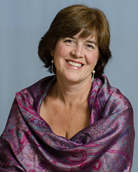 She is Artist in Residence with the Oratorio Chorale, and resident soloist at St. Peter's Episcopal Church in Portland. "...crystal clear and perfectly pitched interpretation...simply ravishing" (Portland Press Herald, March 2014).$10/pp suggested donation to be shared with musicians and UUCC.SUNDAY, MAY 7TH at 4 p.m.*SPRING COMMUNITY CONCERT 2017*FEATURING THE UUCC CHOIR AND ORCHESTRA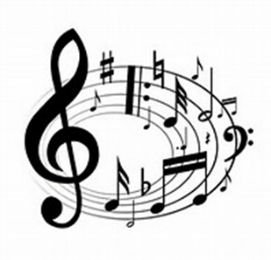 Join us for our Annual Spring Community Concert and enjoy a wonderful program featuring music from around the world and spanning 500 years! Music by J.S. Bach, Solomone Rossi, Frank Ticheli, Billy Joel, Ysaye Barnwell, and many others; will be performed by our wonderful UUCC musicians. This event is a 100% fundraiser for the UUCC and a free will offering will be accepted at intermission. A light reception will follow the concert in the Fellowship Hall.Sat., June 3, UUCC Yard Sale, 8:30 a.m.–1:30 p.m.UUCC Office Hours UUCC Office Hours <hours for next week>Monday ----------------------------------<No office hours>Tues., Wed. AND Thurs.--------------9:00 am to 4:00 pmFriday -------------------------------------< No office hours >Rev. Carie’s Office Hours:Monday		No office Hours (Writing Day)Tuesday		1:00 pm – 5:00 pm <New Hours 3-6 p.m.>Wednesday	2:00 pm – 6:00 pmFriday		No Office Hours (Sabbath day)		<other hours available by appointment>Pastoral Care concerns: contact Rev. Carie Johnsen at (508)221-5295 or email revcariejohnsen@gmail.comCaring Cooperative support, contact Cheryl Abruzzese at cam1nik2@gmail.com or 858-5340.Sunday Services / Staff Contact information:Youth Advisor, Monique McAuliffe youthadvisor@augustauu.orgSmall Group Ministry Coordinator, Luke Curtis, SGMCoordinator@augustauu.orgSunday Morning Religious Exploration Coordinator, Brigid Chapin, SundayREcoordinator@augustauu.orgMusic Director, Bridget Convey, musicdirector@augustauu.orgOffice Administrator, Lynn M. Smith, admin@augustauu.org, Phone 622-3232